FARIDA 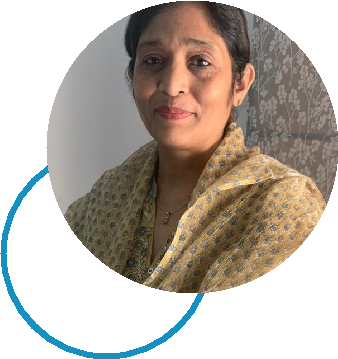 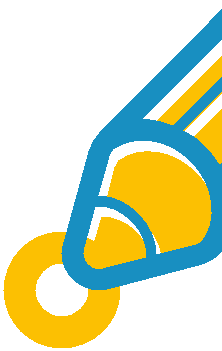 Preschool Teacher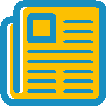 PERSONAL PROFILEI am a preschool teacher for the last 18 years who is highly passionate about teaching and incorporates creative methods to keep students engaged, and I believe that play is an important part of learning and also have ability to adapt with new challengesMAIN SKILLSExperience in nourishing children with different age group Holistic and experiential learning Classroom management Strong communication skills Good understanding children psychology.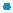 TEACHING EXPERIENCEHigh SchoolPre- Primary Teacher| June 2010 - presentPlanning creative activities and methods as per the school curriculum and based on a child’s interestEnsuring the classroom materials such as toys and books are properly maintained and help train students in doing the same Responsible for developing a well- managed, child oriented learning curriculumSubmitting weekly lesson plans and all the necessary paper workPyramid SchoolCoordinator cum Pre - Primary Teacher | 2005 to 2009Adopting and following creative teaching methods for the students to make their learning experience filled with fun and interestJ.B.Ludhani High SchoolCONTACT INFORMATIONClick here to buy CV Contact:http://www.gulfjobseeker.com/employer/cvdatabaseservice.phpEmail: farida-399435@2freemail.com Whatsapp No. : +971504753686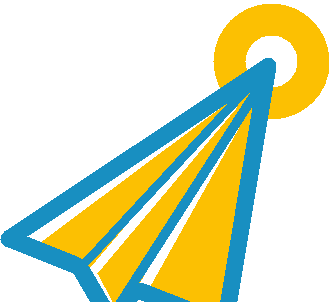 Coordinator | 2002 - 2005To ensure that high standards of excellence are maintained in the schoolthrough high quality of learning for each student, and with the responsibility to oversee the operations and smooth management and administration of the school.ACADEMIC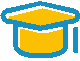  BACKGROUND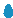 Montessori TeachersTraining CourseKasturba College | June 2006KidzeeUnique Learning Style TrainingKidzee | August 2009